GUÍA PARA LA MEDICIÓN EN CALIDAD DE LAS RESPUESTAS A LAS PQRSD QUE INGRESAN AL MINISTERIO DE AMBIENTE Y DESARROLLO SOSTENIBLEMinisterio de Ambiente y Desarrollo SostenibleUnidad Coordinadora para el Gobierno Abierto del Sector Administrativo de Ambiente y Desarrollo SostenibleINTRODUCCIÓNEl Ministerio de Ambiente y Desarrollo Sostenible fundado en los pilares de transparencia y acceso a la información, rendición de cuentas públicas, participación ciudadana y colaboración para el mejoramiento continuo, supone una transición institucional con el objetivo de fortalecer el modelo de Gobierno Abierto, fundamentado en la recuperación de la confianza y legitimidad de la participación ciudadana, buscando contar con la ciudadanía como centro y protagonista de su propio desarrollo. De tal forma que, por intermedio del presente documento, se establece el mecanismo mediante el cual se permite realizar el seguimiento, así como la evaluación de la efectividad y la calidad de las respuestas a las PQRSD que ingresan al Ministerio, con el fin de incentivar la participación, el control social y la garantía plena del derecho de petición (Artículo 23 de la Constitución Política de 1991), como uno de los principales medios de comunicación y construcción entre las personas y el Estado.La medición de la calidad de la respuesta a las PQRSD permite identificar las acciones de mejora en el ejercicio de proyectar y enviar las respuestas a los peticionarios(as), así mejorar la percepción sobre la gestión del Ministerio de Ambiente y Desarrollo Sostenible con todos los sectores sociales, lo anterior supone promover una cultura transformadora que impulse la mejora permanente y la excelencia de los servicios públicos, para satisfacer cabalmente las necesidades y expectativas de la ciudadanía con justicia, equidad, objetividad y eficiencia en el uso de los recursos públicos.La realización de medición de calidad de las respuestas que realiza la Entidad se encuentra bajo responsabilidad de la Unidad Coordinadora para el Gobierno Abierto del Sector Administrativo de Ambiente y Desarrollo Sostenible, con el apoyo de todas las unidades administrativas de la Entidad.OBJETIVO Y ALCANCE La Unidad Coordinadora para el Gobierno Abierto, pretende a través de la presente guía establecer la metodología para el análisis de la calidad de los documentos emitidos desde el Ministerio de Ambiente y Desarrollo Sostenible, como respuesta a las PQRSD presentadas por los ciudadanos; con el fin de optimizar los tiempos de gestión, el lenguaje utilizado y decidir a partir de esto las acciones correctivas pertinentes, a efectos de brindarle al ciudadano una atención oportuna, eficaz y eficiente, que contribuyan al mejoramiento continuo del modelo de gobierno abierto. DEFINICIÓN DE CRITERIOSLa UCGA basada en los procesos de planeación estratégica establecidos para el Ministerio, y luego de determinar el “SERVICIO” como el eje fundamental de la Administración pública, identifica la medición como un factor determinante en la efectividad de la gestión, proceso en el cual se realiza la comparación entre una variable determinada con un estándar de evaluación preestablecido, a fin de observar el grado con el cual se alcanzan los objetivos propuestos, permitiendo a la administración identificar las oportunidades de mejora, y realizar las correcciones pertinentes. Por esto, el MADS precisa la importancia de elegir los criterios de evaluación adecuados, los cuales permitan medir y transmitir información real con respecto a la presente evaluación y la dinámica en las respuestas a las peticiones ciudadanas, de tal forma que; para efectos de la presente guía y en pro de conservar el mismo lenguaje con el cual el Departamento Nacional de Planeación, articuló la “Guía para responder a solicitudes de acceso a información pública” y la Ley 1712 “Ley de Transparencia”, por ende la Entidad determinó los siguientes criterios de evaluación: Tabla 1. Criterios de evaluación de calidad de las respuestas a las PQRSD en MinAmbienteMEDICIÓN DE LA CALIDAD EN LA RESPUESTA A LAS PQRSDEL evaluador determina el estado de cumplimiento de los criterios anteriormente identificados para cada una de las PQRSD a analizar, de la siguiente forma: Tabla 2. Factores de calificación y evaluación de las respuestas a las PQRSD en MinAmbienteNOTA 1: la evaluación del criterio número 4 “OPORTUNIDAD DE LO RESPONDIDO”, solo puede ser cuantificada como uno (1) cuando la respuesta fue extemporánea, o como cuatro (4) cuando la respuesta se radicó en los tiempos establecidos por ley según el tipo de petición.NOTA 2: el cálculo de la evaluación de cumplimiento se realiza efectuando la sumatoria a una regla de tres básica, utilizando el porcentaje de ponderación y el valor numérico otorgado en los factores de calificación, de la siguiente forma: DEPENDENCIAS OBJETO DE MEDICIÓN DE LA CALIDAD A LAS RESPUESTAS EMITIDASLa Unidad Coordinadora para el Gobierno Abierto, en atención a la organización jerárquica establecida para el MADS, realiza una distribución de las PQRSD según la dependencia con sus grupos internos de trabajo, la Tabla 3 presenta la organización bajo la cual se realiza la evaluación y se realiza el envío del reporte considerado en el proceso de medición mediante memorando que requiere respuesta. Las respuestas deberán enviarse a la UCGA mediante memorando, en un plazo máximo de 15 días hábiles después de su recepción, determinando las acciones de mejora que crea conveniente si así fuese necesario.     El número de expedientes a evaluar, será directamente proporcional al total de las PQRSD que recibió cada uno de los Grupos, Dependencias y Direcciones durante el trimestre a evaluar, teniendo como muestra mínima dos (2) PQRSD, de otra forma si no se recibieron peticiones, se deja la anotación y se anula la evaluación para ese periodo).  Tabla 3. Dependencias a evaluarDETERMINACIÓN DE LOS EXPEDIENTES A EVALUAR Con la intención de realizar una muestra fuera de intereses personales, garantizando la transparencia de la metodología con la cual se deben elegir los expedientes que sean objeto de la presente evaluación, la UCGA decide implementar La función “ALEATORIO.ENTRE en Excel”, la cual devuelve un número aleatorio que se encuentra entre un límite inferior el cual siempre será uno (1) y un límite superior que corresponde al total de expedientes gestionados por cada área, proporcionando un numero entero elegido completamente al alzar. (NOTA: para inmovilizar la función se deberá antes de confirmar la formula, digitar F9 sobre la celda, de esta forma se evita que se calcule nuevamente el valor con cada cálculo de la hoja)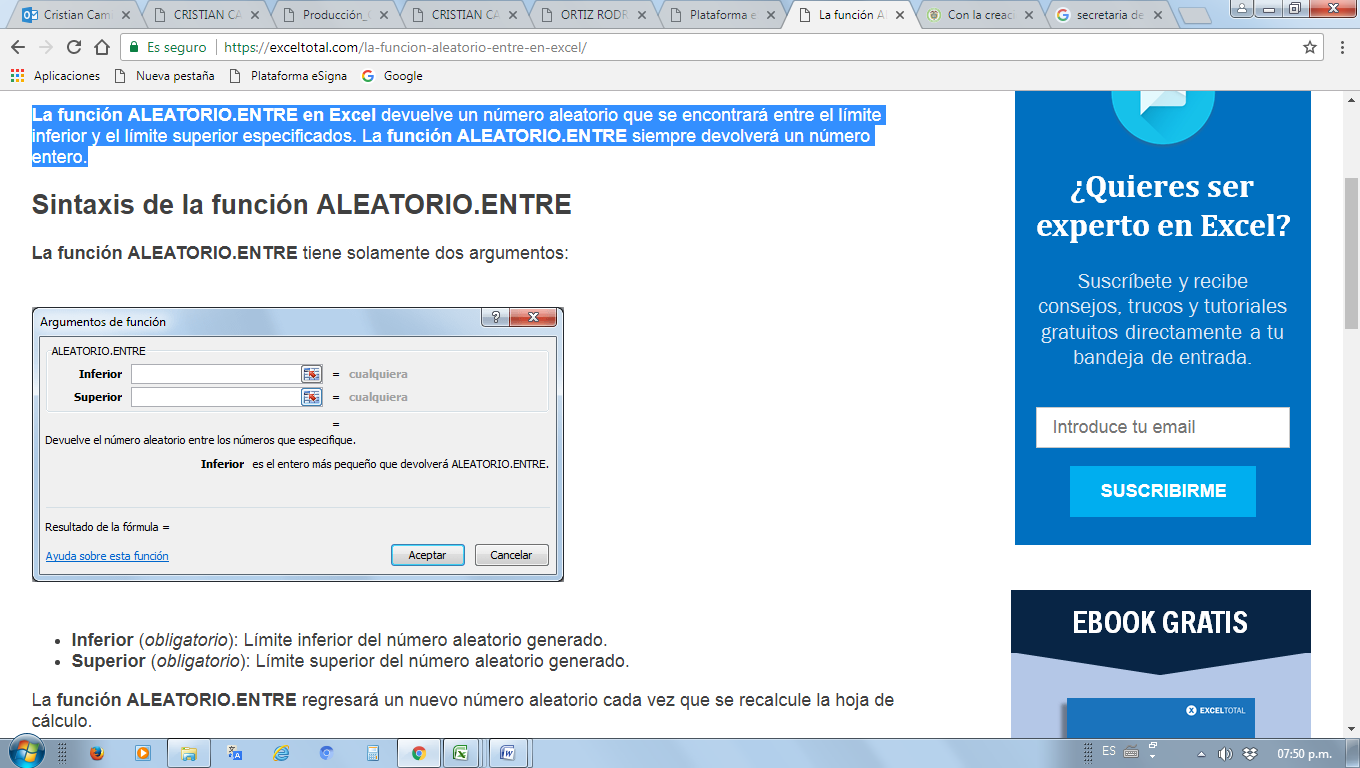 FRECUENCIA DE LA MEDICIÓN Basado en lo expresado en la ley 1755 de 2015 en su artículo 14 donde en el cual se indica lo siguiente: (…) Artículo 14. Términos para resolver las distintas modalidades de peticiones. Salvo norma legal especial y so pena de sanción disciplinaria, toda petición deberá resolverse dentro de los quince (15) días siguientes a su recepción. Estará sometida a término especial la resolución de las siguientes peticiones: 1. Las peticiones de documentos y de información deberán resolverse dentro de los diez (10) días siguientes a su recepción. Si en ese lapso no se ha dado respuesta al peticionario, se entenderá, para todos los efectos legales, que la respectiva solicitud ha sido aceptada y, por consiguiente, la administración ya no podrá negar la entrega de dichos documentos al peticionario, y como consecuencia las copias se entregarán dentro de los tres (3) días siguientes. 2. Las peticiones mediante las cuales se eleva una consulta a las autoridades en relación con las materias a su cargo deberán resolverse dentro de los treinta (30) días siguientes a su recepción (…). Partiendo de lo anterior la UCGA definió como necesario realizar la presente evaluación con frecuencia trimestral, garantizando de esta manera que las PQRSD evaluadas, hubiesen contado con el tiempo de respuesta establecido por la normatividad ya mencionado y la presente evacuación sea efectiva, en lo referente al criterio de oportunidad en el respondido.NOTA: Dado los casos esporádicos en los cuales al momento de realizar la evaluación el expediente se encuentre dentro de los tiempos establecidos para dar su respuesta, su calificación será invalida y se deberá dejar el respectivo soporte en el informe correspondiente. PRESENTACIÓN DE RESULTADOSLa Unidad Coordinadora presentará en un informe ejecutivo los resultados de la presente evaluación, mediante memorando con necesidad de respuesta, dirigido a los Directivos jerárquicos, como se estipulo en el numeral 5 de la presente guía, para su conocimiento y fines pertinentes si así se amerita.Este documento será enviado entre la tercera y última semana del mes inmediatamente siguiente al cierre del periodo evaluar, de tal forma que serán presentados 4 informes en la vigencia los meses de mayo, agosto, noviembre y febrero. N°CRITERIO DE EVALUACIÓNDESCRIPCIÓN 1RESPUESTA COMPLETA O RESOLUCIÓN DE FONDOLa respuesta dada resuelve concretamente la petición o peticiones realizadas1RESPUESTA COMPLETA O RESOLUCIÓN DE FONDOLa respuesta es completa cuando responde cada uno de los interrogantes o requerimientos de la solicitud; es decir, debe relacionarse directamente con lo que fue solicitado y sin dar evasivas.2RESPUESTA OBJETIVA Y MOTIVADALa respuesta ofrece razones precisas al peticionario(a) para conceder, negar o trasladar su solicitud. Asimismo presenta el sustento jurídico y técnico de la decisión.2RESPUESTA OBJETIVA Y MOTIVADALa respuesta es objetiva cuando se limita a responder basándose en el contenido de los documentos que genere, obtenga, adquiera, o controle el sujeto obligado y no en intereses, preocupaciones u orientaciones que pueda tener el mismo frente a la información.3RESPUESTA CLARA Y PRECISALa respuesta dada es clara y está escrita en un lenguaje comprensible de cara al peticionario(a)3RESPUESTA CLARA Y PRECISALa respuesta debe ser actualizada, fundamentada en los datos más recientes con los que cuenta el sujeto obligado.4OPORTUNIDAD DE LO RESPONDIDOLa respuesta es oportuna de acuerdo a la situación que sustenta o motiva la presentación de la PQRSD. 4OPORTUNIDAD DE LO RESPONDIDOEn caso de no poder dar respuesta en los términos establecidos, se aplicó lo establecido en el parágrafo del artículo 14 de la ley 1755 de 2015, el cual establece lo siguiente: “Parágrafo. Cuando excepcionalmente no fuere posible resolver la petición en los plazos aquí señalados, la autoridad debe informar esta circunstancia al interesado, antes del vencimiento del término señalado en la ley expresando los motivos de la demora y señalando a la vez el plazo razonable en que se resolverá o dará respuesta, que no podrá exceder del doble del inicialmente previsto”5INTEGRIDAD EN LA RESPUESTAEn caso que lo establecido por el peticionario(a) amerite la intervención o conocimiento de otra autoridad, se debe hacer el traslado a la entidad competente e informarle al peticionario. 5INTEGRIDAD EN LA RESPUESTAEn los casos en que el peticionario(a) debe remitirse a otra entidad o a una oficina para adelantar el trámite, se le informa claramente la dirección, el teléfono, horarios de atención y correo electrónico. N°CRITERIO DE EVALUACIÓN PORCENTAJE DE PONDERACIÓN  FACTORES DE CALIFICACIÓNPara efectos de seguimiento y la elaboración de acciones de mejora. (Rango de 1 a 4 para cada criterio excepto el criterio #4 – VER NOTA 1)EVALUACIÓN DE CUMPLIMIENTO(para cada criterio VER NOTA 2)1RESPUESTA COMPLETA O RESOLUCIÓN DE FONDO40%Calificación de cuatro (4): la respuesta emitida cumple con el criterio de evaluación a analizar.Calificación de tres (3): la respuesta emitida recibe un concepto de cumplimiento positivo, pero conserva la necesidad de elaborar una acción de mejora que propenda el cumplimiento total para el criterio analizado.Calificación de dos (2): la respuesta emitida no cumple los requisitos mínimos para dar cumplimiento según lo establecido para cada criterio.Calificación de uno (1): La respuesta emitida presenta un incumplimiento total, requiere de carácter urgente revisión y replanteamiento de lo respondido.La calificación 4 y 3 significa que CUMPLE: el porcentaje ponderado final para la petición evaluada es superior o igual al 65% de cumplimiento. 2RESPUESTA OBJETIVA Y MOTIVADA15% si bien no es aplicable el criterio #5, de lo contrario su porcentaje de ponderación será 10%Calificación de cuatro (4): la respuesta emitida cumple con el criterio de evaluación a analizar.Calificación de tres (3): la respuesta emitida recibe un concepto de cumplimiento positivo, pero conserva la necesidad de elaborar una acción de mejora que propenda el cumplimiento total para el criterio analizado.Calificación de dos (2): la respuesta emitida no cumple los requisitos mínimos para dar cumplimiento según lo establecido para cada criterio.Calificación de uno (1): La respuesta emitida presenta un incumplimiento total, requiere de carácter urgente revisión y replanteamiento de lo respondido.La calificación 4 y 3 significa que CUMPLE: el porcentaje ponderado final para la petición evaluada es superior o igual al 65% de cumplimiento. 3RESPUESTA CLARA Y PRECISA15% si bien no es aplicable el criterio #5, de lo contrario su porcentaje de ponderación será 10%Calificación de cuatro (4): la respuesta emitida cumple con el criterio de evaluación a analizar.Calificación de tres (3): la respuesta emitida recibe un concepto de cumplimiento positivo, pero conserva la necesidad de elaborar una acción de mejora que propenda el cumplimiento total para el criterio analizado.Calificación de dos (2): la respuesta emitida no cumple los requisitos mínimos para dar cumplimiento según lo establecido para cada criterio.Calificación de uno (1): La respuesta emitida presenta un incumplimiento total, requiere de carácter urgente revisión y replanteamiento de lo respondido.La calificación 2 y 1 singnifica que NO CUMPLE: el porcentaje ponderado final para la petición evaluada es inferior al 65% de cumplimiento.4OPORTUNIDAD DE LO RESPONDIDO30%Calificación de cuatro (4): la respuesta emitida cumple con el criterio de evaluación a analizar.Calificación de tres (3): la respuesta emitida recibe un concepto de cumplimiento positivo, pero conserva la necesidad de elaborar una acción de mejora que propenda el cumplimiento total para el criterio analizado.Calificación de dos (2): la respuesta emitida no cumple los requisitos mínimos para dar cumplimiento según lo establecido para cada criterio.Calificación de uno (1): La respuesta emitida presenta un incumplimiento total, requiere de carácter urgente revisión y replanteamiento de lo respondido.La calificación 2 y 1 singnifica que NO CUMPLE: el porcentaje ponderado final para la petición evaluada es inferior al 65% de cumplimiento.5INTEGRIDAD EN LA RESPUESTA10% (solo aplicable para traslados por competencias)Calificación de cuatro (4): la respuesta emitida cumple con el criterio de evaluación a analizar.Calificación de tres (3): la respuesta emitida recibe un concepto de cumplimiento positivo, pero conserva la necesidad de elaborar una acción de mejora que propenda el cumplimiento total para el criterio analizado.Calificación de dos (2): la respuesta emitida no cumple los requisitos mínimos para dar cumplimiento según lo establecido para cada criterio.Calificación de uno (1): La respuesta emitida presenta un incumplimiento total, requiere de carácter urgente revisión y replanteamiento de lo respondido.La calificación 2 y 1 singnifica que NO CUMPLE: el porcentaje ponderado final para la petición evaluada es inferior al 65% de cumplimiento.DEPENDENCIADESPACHO DEL MINISTRODespacho del MinistroOficina Asesora de Planeación Oficina de Control InternoOficina de Tecnologías de la Información y la ComunicaciónOficina de Asuntos Internacionales Oficina de Negocios Verdes y Sostenibles VICE MINISTERIO DE POLÍTICAS Y NORMALIZACIÓN AMBIENTALDespacho del Viceministerio Dirección de Asuntos Ambientales Sectorial y UrbanaDirección de Asuntos Marinos Costeros y Recursos AcuáticosDirección de Bosques Biodiversidad y Servicios EcosistémicosDirección de Gestión Integral del Recurso Hídrico de AmbienteVICE MINISTERIO DE ORDENAMIENTO AMBIENTAL DEL TERRITORIODespacho del ViceministerioDirección General de Ordenamiento Ambiental TerritorialSubdirección de Educación y ParticipaciónDirección de Cambio ClimáticoSECRETARIA GENERALDespacho Secretaria General Grupo de ComunicacionesGrupo ContratosUnidad Coordinadora para el Gobierno AbiertoGrupo de Contabilidad y CuentasGrupo de PresupuestoGrupo de TesoreríaGrupo de Control Interno DisciplinarioGrupo de Gestión DocumentalGrupo de SistemasGrupo Talento HumanoGrupo de Servicios AdministrativosSubdirección Administrativa y Financiera de Ambiente